Reservation mot finans- och näringsutskottets betänkande nr 1/2021-2022  gällande starkare näringspolitikMotivering I utskottets höranden har framkommit den stora vikten av en aktiv näringspolitik. Från näringsliv och sakkunniga efterfrågas strukturella reformer, men också styrning och förenkling av de förutsättningar för näringslivet som offentlig sektor råder över. Skatteundantagets betydelse för Åland har varit betydande, och fortsätter att vara det, men ju svårare dess konsekvenser blir för det landbaserade näringslivet, desto bräckligare blir legitimiteten i arrangemanget. Det är en fråga som bara kan lösas politiskt. 	Med anledning av det ovanstående föreslår jag att till stycket ”Det nya finansiella systemets utfall” fogas följande:Det nya finansiella systemet bygger på att de på Åland intjänade skatteintäkterna hålls på en god nivå. Därför är det viktigt att landskapsregeringen utarbetar nya näringspolitiska instrument för att stödja och stimulera tillväxten i ekonomin och en bredare skattebas. Vid sidan av rekrytering av arbetskraft, fortsatt inflyttning och utvecklad samhällsplanering för nyetableringar inom näringslivet uppmanas landskapsregeringen att med full kraft förenkla handeln över skattegränsen.Nina Fellman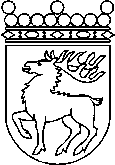 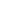 Ålands lagtingRESERVATIONRESERVATIONLagtingsledamot DatumNina Fellman2021-12-10Till Ålands lagtingTill Ålands lagtingTill Ålands lagtingTill Ålands lagtingTill Ålands lagtingMariehamn den 10 december 2021Mariehamn den 10 december 2021